                                                                                                                Приложение 1∆-1На долю Мирового океана приходится примерно ..... поверхности Земли:  50%        2) 71%         3) 90%Верное соотношение  солёной и пресной воды на Земле показано на диаграмме:(подчеркни)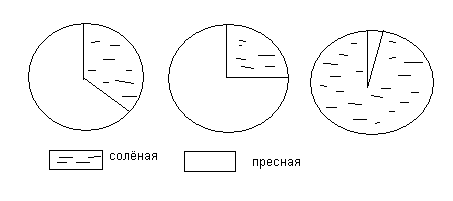 ∆-1  Каким цветом на диаграмме обозначена пресная вода, а каким -  солёная? Подпиши.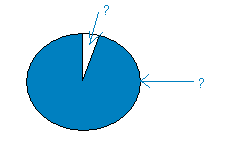  Выбери правильный ответ.    Гидросфера – это:    А) твёрдое вещество    Б) водная оболочка Земли    В) земная кора∆-1Восстанови схему.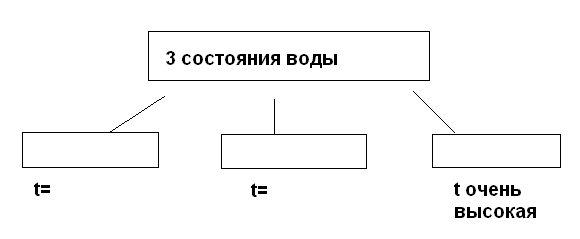 